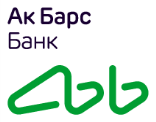 Приложение № 4 к Правилам о приеме электронных средств платежа и (или) об участии в переводе денежных средств(ФОРМА)Текст или отдельные слова, выделенные синим цветом, служат для целей пояснения и в текст Заявления не включаются.Фрагмент, выделенный курсивом, может быть исключен из текста или из фрагмента может быть выбран один из предложенных вариантов. При включении фрагмента в текст документа фрагмент курсивом не выделяется.№ ______________________________Дата ____________________________г. _______________________________ЗАЯВЛЕНИЕ О ПРИСОЕДИНЕНИИ К ПРАВИЛАМ О ПРИЕМЕ ЭЛЕКТРОННЫХ СРЕДСТВ ПЛАТЕЖА И(ИЛИ) ОБ УЧАСТИИ В ПЕРЕВОДЕ ДЕНЕЖНЫХ СРЕДСТВ.РАЗДЕЛ 11.1. Подписав настоящее Заявление в порядке, предусмотренном Правилами, Предприятие просит заключить Договор о приеме ЭСП и (или) об участии в переводе денежных средств на условиях настоящего Заявления и Правилах о приеме электронных средств платежа и (или) участии в переводе денежных средств (далее – Договор).1.2. Подписав настоящее Заявление Предприятие подтверждает, что ознакомлено и согласно с Правилами, условиями Договора, установленных в Правилах, в т.ч. о порядке внесения изменений в Тарифы Банка, влияющих на размер Комиссии, взимаемой с Предприятия.1.3. Предприятие уведомлено о том, что заключение Договора и принятие от Предприятия Заявления осуществляется ПА от имени Банка.Предприятие вправе осуществлять взаимодействие по вопросам, связанным с исполнением Договора как непосредственно с Банком, так и через ПА.Настоящим Предприятие подтверждает, что проинформировано о том, что при оформлении любой документации по Договору при участии ПА такая документация будет передана ПА Банку.Настоящим Предприятие соглашается с тем, что Возмещение, перечисляемое со Специального банковского счёта ПА, осуществляется не позднее 3 (трёх) рабочих дней при достижении или превышении установленного порогового значения в размере ___0_____(__Ноль_) рублей накопительным итогом.                           цифрами                              прописьюРАЗДЕЛ 2Операции с использованием Карт совершаются Предприятием:  с помощью Провайдера;                   без Провайдера.Данные Интернет-магазина Предприятия:2.3. Предприятие дает согласие на передачу Банком/ПА, содержащихся в настоящем Заявлении сведений о Предприятии (реквизиты, № свидетельства о регистрации или номер лицензии, паспортные данные владельца Предприятия) в Платежные системы.ЗАЯВЛЕНИЕ О ЗАРАНЕЕ ДАННОМ АКЦЕПТЕ2.4. Предприятие согласно с тем, что:- Банк вправе списать:□ со счета №___________________________, открытого в Банке, а также с иных счетов, открытых в Банке (открытых как на дату подписания настоящего Заявления, так и в будущем): □ суммы Комиссий в соответствии с Договором, заключенным на условиях настоящего Заявления и Правил, размер которых определяется Тарифами Банка и ПА/индивидуальными Тарифами Банка и ПА;□ денежные суммы в размере ошибочно зачисленных на счет №__________________________________, открытый в Банке;□ денежные средства в погашение любых обязательств Предприятия перед Банком, возникших на основании настоящих Правил.Настоящим Предприятие предоставляет Банку право производить списание денежных средств в случаях, предусмотренных настоящим Заявлением, со счетов, указанных, в соответствующих пунктах Заявления, из имеющихся и/или поступающих на них денежных средств, на основании платежного требования с заранее данным акцептом плательщика, инкассового поручения или банковского ордера без ограничения по сумме и количеству операций списания, с возможностью частичного списания суммы образовавшейся задолженности. Банк самостоятельно, без согласования с Предприятием определяет вид расчетного документа, используемый для списания денежных средств.Указанное в настоящем разделе Заявления волеизъявление Предприятия является заранее данным акцептом и предусматривает возможность частичного исполнения распоряжения Банка. В целях исполнения настоящего поручения Предприятия предоставляет Банку право на составление расчетных документов от его имени.Во исполнение положений Заявления Предприятие согласно с тем, что в случае если валюта тарифов отлична от валюты счета, с которого взимается Комиссия Банка, для пересчета суммы применяется кросс-курс через российский рубль по официальным курсам Банка России на дату списания комиссии. Тарифы, установленные в иностранной валюте, могут быть оплачены в рублях РФ по курсу, установленному Банком России на дату списания комиссии.2.5. Настоящим я подтверждаю свое информирование о реквизитах Банка, которые могут быть использованы мною в случаях, предусмотренных Правилами:Банк: ПАО «АК БАРС» БАНК, 420066, г. Казань, ул. Декабристов, д.1, официальный сайт: www.akbars.ru, корреспондентский счет № 30101810000000000805 в Отделении - Национального Банка по Республике Татарстан Волго-Вятского главного управления Центрального банка Российской Федерации (Банка России), БИК 049205805, ИНН 1653001805, телефон № (843)2303-303, факс № (843) 5193-975, телетайп № 224 475 «АК БАРС». 2.6. Настоящее Заявление составлено в двух экземплярах по одному экземпляру для каждой из Сторон.Предприятие:______________________________,адрес местонахождения:______________________,фактический адрес:________________________, ИНН/КПП______________________________, КИО____________________, телефон:_________________________________,e-mail:___________________________________.Подпись Предприятия:_______________________________________________, действующий на основании ___________________________________(Ф.И.О. уполномоченного представителя Предприятия)		                        (Устав, Доверенность, иной документ) «___»___________________ 20___г. 	                       	        ____________________________                        (дата)				                                               (подпись)                                                                                                                                                             М.П.ПА: _ООО «МАГНУМ»__                   (Наименование ПА)Отметки ПА:Заявление принял: _Шашмурин В.М._			(Ф.И.О. уполномоченного сотрудника ПА)«_____»__ноября_2022_г.		                             _______________________________________            		(дата)			                                               (подпись уполномоченного сотрудника ПА)Отметки Банка:Заявление принял: __________________________________________	                                         (Ф.И.О. уполномоченного сотрудника Банка)«__»___________________20___г.		                             __________________________________________			       (дата)		                                                 (подпись уполномоченного сотрудника Банка)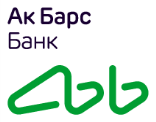 Приложение № 5 к Правилам о приеме электронных средств платежа и (или) об участии в переводе денежных средствЗаявление на регистрацию нового/внесение изменений в действующий Терминал Интернет-магазина Предприятия Предприятие _______________________________, в лице_________________________________________________________, действующего на основании___________________________________, просит Банк рассмотреть возможность:  регистрации нового Терминала для Интернет-магазина Предприятия внесения изменений в действующий Терминал №________________ для Интернет-магазина ПредприятияДанные Интернет-магазина Предприятия:Подпись Предприятия:_______________________________________________, действующий на основании ___________________________________(Ф.И.О. уполномоченного представителя Предприятия)		                        (Устав, Доверенность, иной документ) «___»___________________ 2023г. 	                       	        ____________________________                        (дата)				                                               (подпись)                                                                                                                                                             М.П.  Отметки ПА:Заявление принял: _Шашмурин В.М.__			(Ф.И.О. уполномоченного сотрудника ПА)«__»____ноября_____2023г.		                             _______________________________________            		(дата)			                                               (подпись уполномоченного сотрудника ПА)Отметки Банка:Заявление принял: __________________________________________	                                         (Ф.И.О. уполномоченного сотрудника Банка)«__»___________________20___г.		                             __________________________________________			       (дата)		                                                 (подпись уполномоченного сотрудника Банка)                   2.2. Данные Предприятия и Интернет-магазина Предприятия:Данные Предприятия:                   2.2. Данные Предприятия и Интернет-магазина Предприятия:Данные Предприятия:                   2.2. Данные Предприятия и Интернет-магазина Предприятия:Данные Предприятия:Полное наименование Предприятияна русском языке  (согласно учредительным документам)Наименование Предприятия на английском языкеМесто нахождения (согласно учредительным документам)Фактический адресАдрес электронной почты ПредприятияИНН КППОКВЭДОКПООКАТООГРНБанк ПредприятияБИК и к/с банка ПредприятияР/с ПредприятияДанные руководителя Предприятия:Данные руководителя Предприятия:Данные руководителя Предприятия:Фамилия, имя, отчество(на русском языке)Фамилия, имя, отчество(на английском языке)ДолжностьПаспортные данныеДата рожденияТелефонкод города:номер телефонаФакскод городаномер факса:Данные главного бухгалтера Предприятия:Данные главного бухгалтера Предприятия:Данные главного бухгалтера Предприятия:Фамилия, имя, отчество(на русском языке)Фамилия, имя, отчество(на английском языке)ДолжностьПаспортные данныеДата рожденияТелефонкод города:номер телефонаФакскод городаномер факса:Лицо для контактов:Лицо для контактов:Лицо для контактов:Фамилия, имя, отчествоДолжностьТелефонкод города:номер телефонаФакскод городаномер факса:Наименование Интернет - магазина, для уведомления Держателей Часовой поясПодключаемые сайтыРод деятельности (Основной вид деятельности в соответствии с Уставом Предприятия)Merchant name  (Адрес в сети Интернет)Категории Товаров, реализуемых через Интернет – магазин ПредприятияКатегории Товаров, реализуемых через Интернет – магазин ПредприятияКомиссия Комиссия Комиссия Комиссия Комиссия Наименование Интернет - магазина, для уведомления Держателей Часовой поясПодключаемые сайтыРод деятельности (Основной вид деятельности в соответствии с Уставом Предприятия)Merchant name  (Адрес в сети Интернет)Категории Товаров, реализуемых через Интернет – магазин ПредприятияКатегории Товаров, реализуемых через Интернет – магазин ПредприятияКарты других эмитентовКарты других эмитентовКарты других эмитентовКарты других эмитентовКарты «Ак Барс» БанкаНаименование Интернет - магазина, для уведомления Держателей Часовой поясПодключаемые сайтыРод деятельности (Основной вид деятельности в соответствии с Уставом Предприятия)Merchant name  (Адрес в сети Интернет)Наименование категорий ТоваровКраткое описание ТоваровVisaMaster CardМИРVisa, Mastercard, МирVisa, Mastercard, Мирhttp://________________ http://________________ Наименование Интернет - магазина, для уведомления Держателей Часовой поясПодключаемые сайтыРод деятельностиMerchant name (Адрес в сети Интернет)Категории Товаров, реализуемых через Интернет – магазин ПредприятияКатегории Товаров, реализуемых через Интернет – магазин ПредприятияКомиссия Комиссия Комиссия Комиссия Наименование Интернет - магазина, для уведомления Держателей Часовой поясПодключаемые сайтыРод деятельностиMerchant name (Адрес в сети Интернет)Категории Товаров, реализуемых через Интернет – магазин ПредприятияКатегории Товаров, реализуемых через Интернет – магазин ПредприятияКарты других эмитентовКарты других эмитентовКарты других эмитентовКарты  «Ак Барс» БанкаНаименование Интернет - магазина, для уведомления Держателей Часовой поясПодключаемые сайтыРод деятельностиMerchant name (Адрес в сети Интернет)Наименование категорий ТоваровКраткое описание ТоваровVisaMaster cardМирVisa, Mastercard, Мирhttp://________________ http://________________ 